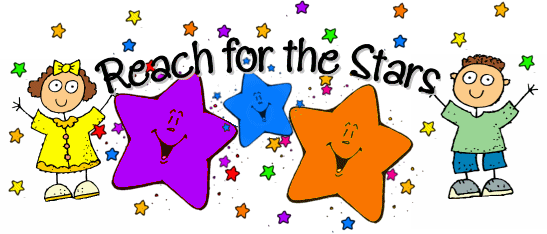  SMS Grade 3-Miss MarinoThird Grade Families:  Be vigilant-wash your hands!  Contact me at my e-mail:  bmarino@syrdiocese.org!News:   Friday Fish Fry 4pm. (unsure)             State Lapbook Due (16th)             Donation for March:  Pasta                    ELA:  EQ:  How can we reuse what we have?  Genre:  realistic fiction.  Book:  “Bravo, Tavo!”Skills:  content vocabulary, spelling words with inflectional endings( ed, ing, s), summarize, digitally read and respond to text, pronouns, reuse “trash”, be artistic, State practice tests, read and respond digitally, i-Ready instruction.                  Math:  Chapter 12- Fractions: Assessment! numerator, denominator, parts of a whole, equivalent fractions, fractions on a number line, i-Ready instruction, State practice tests.Begin Chapter 14- Geometry and Perimeter                  Science:  Unit 3 The Human Body-the Respiratory System and the lungs.                  Social Studies:  Chapter 7-Communities and their Histories:  influence of Spain, France, and England.                   Religion:  Chapter 16 Jesus Is Risen-resurrection, Paschal candle, eucharist.      ** State Lapbook Project- due March 16th.    **** Schools will be shut down March 21-April 14th.Instructional materials and chromebooks will be sent home on Friday.  Check “Google Classroom”  for more activities.  Passwords included in materials. Looks like a week 1 packet, vacation, and week 2 packet. Digital activities will be ongoing.Contact me via e-mail:  bmarino@syrdiocese.org.** if your child isn’t here on Friday, contact me to provide packets ahead of time.** be safe and healthy!